ንወለድን ንኣለይትንንእዋን ዕረፍቲ ትምህርቲ ዝኸውን ደገፍ ኵለንተናዊ ጥዕና ዓባይ ዓመት እያ ነይራ፡ እዚ መምርሒ እዚ ኸኣ ኣብ እዋን ዕረፍቲ ትምህርቲ፡ ወለድን ኣለይትን ስድራ ቤታትን ንኣእምሮኣውን ንኵለንተናውን ጥዕና እቶም ኣብ ትሕቲ ክንክኖም ዘለዉ ውሉዳትን መንእሰያትን ንምክንኻን ዝሕግዝ ነጥብታት ዝህብ እዩ። እዚ፡ ዝያዳ ደገፍ ኣብ ዘድሊ እዋን ክትረኽቦ እትኽእል ኣገልግሎታት ዘጠቓልል እዩ።ኣዎንታዊ ጥዕና ኣእምሮ ንኽህልወካ ኽትወስዶ እትኽእል      ስጕምትታትእቲ መንእሰይ ነዚ ዝስዕብ ነገራት ክገብር ኣተባብዓዮ፦ንስምዒቱ ንምምሕያሽ ኣካላዊ ምንቅስቓስ ክገብርን ጥዕና ዝህብ ምግቢ ኽምገብንኣእምሮኣውን ስምዒታውን ጥዕናኡ ንምሕላው ንድቃስ ቀዳምነት ክህቦክዛነየሉ ዝኽእል ሜላታትን ንጸገማት ክዋጽኣሉ ዘኽእሎ መገድታትን ከናዲምስ ፈተውቱን ስድራ ቤቱን ብቐጻሊ ከዕልልን ደሃይ ክለዋወጥንባህ ዘብሎ ነገራት ንምግባር ግዜ ኽምድብንርእሱ ኣወንታዊ ዘረባ ምዝራብ ክለማመድ – በይኑ ኸም ዘይኰነ ድማ ክዝክርኣድላዪ እንተ ዀይኑ፡ ካብ ብዓል ሞያ ሓገዝ ከናዲ።1እዚ ኽፍሊ እዚ፡ ንወለድን ኣለይትን ተምሃሮ መባእታ ቤት ትምህርቲ ከምኡ እውን ንተምሃሮ ኻልኣይ ደረጃ ቤት ትምህርቲ ዝኸውን ንጥፈታት ኵለንተናዊ ጥዕናን መጀመሪ ዝርርባትን ኣዳልዩ ኣሎ።  ጸቕጢ ይስምዓካ እንተ ኣልዩ: ንተምሃሮ ኻልኣይ ደረጃ ቤት ትምህርቲ ዝኸውን ንጥፈታትን ሓበሬታን ኣእምሮኣዊ ጥዕና። Smiling Mind ብኸመይ ንገዛእ ርእስኻ ከም እትከናኸን፡ ብኸመይ ንስምዒታትካ ከም እትርድኦን እትኣልዮን፡ ብኸመይ ንቑሕ ከም እትኸውን፡ ብኸመይ ንርእስኻ ሕያዋይ ከም እትኸውን፡ ብኸመይ ንዘይርጉጽ ኵነታት ከም እትዋጽኣሉ፡ ከምኡ እውን ብኸመይ ንለውጢ ኸም እትዳሎ ዝሕግዝ ሓሳባት ይህብ እዩ።ሓደ ውሉድ ወይ መንእሰይ ደገፍ ኣእምሮኣዊ ጥዕና ኸም ዘድልዮ ዝሕብር ምልክታትኣብ ገሊኡ ኣጋጣሚታት፡ እዚ ስጉምትታት ጥራይ ንበይኑ ንኣእምሮኣዊ ጥዕና ንምክንኻን እኹል ኰይኑ ኣይትረኽቦን ትኸውን። ኣብዚ ዝስዕብ ነገራት ንኽልተ ሰሙን ወይ ልዕሊኡ ዝቕጽል ምልክታት እንተ ርኢኻ ካብ ብዓል ሞያ ደገፍ ንምርካብ ጽዓር፦ኣብ ካልእ እዋን ንእትገብሮ ዝነበርካ ንጥፈታት ዝነበረካ ተገዳስነት ምጥፋእዘይከም ቀደምካ፡ ትጭነቕ ወይ ትሻቐልተራ ነገራት ይኸብደካብቐሊሉ ትሓርቕ ወይ ትበሳጮ ከም ኣልኮላዊ መስተ ወይ ሓሽሽ ዝኣመሰለ ሓደገኛ ነገር ትገብር ካብ ሰብ ምርሓቕ ወይ ብጸገማት እተዓብለልካ ዀይኑ ምስማዕከተተኵርን ውዕዉዕ ስምዒት ክህልወካን ዘይምኽኣልኣመና ብዙሕ ኣሉታዊ ስምዒታት ምህላውናይ ድቃስን መግብን ልማዳትካ ምቕያር።2 3መንእሰያት ንሓድሕዶም ይደጋገፉመንእሰያት ካብ ዓበይቲ ሰባት ወይ ካብ ወሃብቲ ኣገልግሎት ሓገዝ ቅድሚ ምሕታቶም ንሓድሕዶም  ደገፍ ክወሃሃቡ ዘሎ ኣጋጣሚ ብዝያዳ ይሰፍሕ።መንእሰያት በዚ ዝስዕብ ነገራት ክደጋገፉ ይኽእሉ እዮም፦ፈታዊኻ ህጹጽ ሓገዝ ከድልዮ ኸሎ ወይ ንገዛእ ርእሱ ዀነ ንኻልኦት ኣብ ናይ ምጕዳእ ሓደጋ ኣልዩ እንተ ዀይኑ ናብ 000 ምድዋል ንፈታዊኻ ደሃዩ ምግባር፡ ክትሕግዞ ኸም እትደሊ ምግላጽ፡ ከም እትሓልየሉ ምግላጽብፈታዊኻ ብዛዕባ ሻቕሎታትካ ንእትኣምኖ እኹል ሰብ ክትነግሮ ኸድልየካ ኸም ዝኽእል ከተፍልጦ የድልየካ ይኸውን።ከምዚ ዓይነት ዝርርብ ምግባር ከቢድ ክኸውን ይኽእል እዩ። ንፈታዊኻ ብኸመይ ክትድግፎ ኸም እትኽእል ዝገልጽ ሓበሬታ ኣብ ወብሳይት headspace ይርከብ እዩ፦ ኣጸጋሚ ኹነታት ንዘጋጠሞ ፈታዊኻ ብኸመይ ክትሕግዞ ከም እትኽእል።headspace – ንወለዲ ዝኸውን ብዛዕባ ኣብ ትምህርቲ ዘጋጥም ብድሆታትን ጸቕጥታትን   https://headspace.org.au/friends-and-family/parents-guide- tips-for-managing-stress-and-problems-at-school/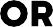 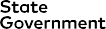 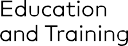 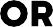 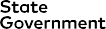 headspace ፖስተር ‘ኣእምሮኣዊ ጥዕናን ንስኻን’  https://headspace.org.au/assets/Uploads/Mental-Health-Posters-mgpdf.pdfheadspace – ንደቅኻ ብዛዕባ ኣእምሮኣዊ ጥዕና ብኸመይ ከም እተዘራርቦም https://headspace.org.au/dads/ደገፍ ኣእምሮኣዊ ጥዕናኣብ ከባቢኻ ዘሎ ሓኪም (GP) ምኽሪ headspace:  ተምሃሮ ኻልኣይ ክፍሊ መንግስቲ ቪክቶርያ፡ እንተላይ እቶም ሕጂ ትምህርቲ ዝወድኡ፡ ካብ  headspace  ኣገልግሎት ምኽሪ ኽረኽቡ ይኽእሉ እዮም። ኣብ እዋን ዕረፍቲ ትምህርቲ፡ ተምሃሮ ኣብ ከባቢኦም ናብ ዘሎ ማእከል headspace ብምድዋል ሓገዝ ክረኽቡ ይኽእሉ እዮም።eheadspace: 1800 650 890 www.headspace.org.au/eheadspaceKids Helpline: 1800 551 800 www.kidshelpline.com.auLifeline: 13 11 14 www.lifeline.org.auBeyond Blue: 1300 224 636 www.beyondblue.org.au Head to Help: 1800 595 212 www.headtohelp.org.auናይ ርእሰቕትለት ስምዒት ክመጻካ ኸሎ እትድውለሉ ኣገልግሎት: 1300 659 467 www.suicidecallbackservice.org.auደገፍን ሓበሬታን ንግዳያት ዘቤታዊ ዓመጽህጹጽ ሓገዝ እንተ ደሊኻ ናብ 000 ደውል።ደገፍን ሓበሬታን ንግዳያት ዘቤታዊ ዓመጽSafe Steps: 1800 015 188 www.safesteps.org.au1800RESPECT: 1800 737 732www.1800respect.org.auWhat’s okay at home:www.woah.org.au ደገፍ ዘቤታዊ ዓመጽ ባርዕ ሓዊ ምብራቕ ቪክቶርያ: ዝኽሪ ቐዳማይ ዓመትንዝኽሪ ቐዳማይ ዓመት እቲ ኣብ ዝሓለፈ ክረምቲ ኣብ ገሊኡ ኸባቢታት እተፈጥረ ባርዕ ሓዊ ምብራቕ ቪክቶርያ እውን እናቐረብና ኢና ንኸይድ ዘለና። እቲ ዝኽሪ፡ ንቘልዑን ንመንእሰያትን ኣብቲ እዋን ንዘጋጠሞም ጭንቀት ከዘኻኽሮምን ተመሳሳሊ ስምዒት መሊሱ ኸም ዝስምዖምን ክገብር ይኽእል እዩ። ኣብዚ እዋን እዚ ንቘልዑን ንመንእሰያትን ብዛዕባ ምድጋፍ ዝያዳ ሓበሬታ ንምርካብ ናብዚ ዝስዕብ እቶ፦Emerging Minds: ኣሰንባዲ ፍጻመታት፡ ዝኽርን ካልእ መበገሲታትን Trauma and Grief Network: ኣብ እዋን ዝኽሪ ንዝስምዓካ ስምዒታት ምርዳኡን ምኽኣሉን ርእስኻ ኻብ ምጕዳእን ርእሰ ቕትለት ካብ ምፍጻምን ንኽትድሕን ዝሕግዝ ሓበሬታመደብ ምርካብ ሓገዝ ኣእምሮኣዊ ጥዕና (ReachOut)ብዛዕባ ርእስኻ ምጕዳእ ክትፈልጦ ዘለካ (headspace)ሓደ ሰብ ርእሰ ቕትለት ክፍጽም ድሌት ክሓድሮ ኸሎ ብኸመይ ክትሕግዞ ትኽእል (SANE Australia)ናይ headspace ንወለዲ ብዛዕባ ንኣእምሮኣዊ ጥዕና ምርዳእ ዝውሃብ ኣስተምህሮኣኣብ ከባቢኡ ዝርከብ ማእከላት headspace ኣብ እዋን ዕረፍቲ ትምህርቲ ነቲ ወለዲ ብዛዕባ ኣእምሮኣዊ ጥዕና ዘለዎም ርድኢት ንምዕባይን ንኣእምሮኣዊ ጥዕና ንምድጋፍ ዘድሊ ሜላታት ንምፍላጥን ዝሕግዝ ኣስተምህሮ ክህብ እዩ። ብዛዕባ እቲ ዝካየደሉ ዕለታት ዝያዳ ንምፍላጥ ናብዚ ጽሓፍ፦ headspaceschools@headspace.org.auናሽናል headspace ምስ ክፍሊ ትምህርትን ስልጠናን ተሓባቢሩ ብዛዕባ እዚ ዝስዕብ ነገራት ዝመያየጠሉ ንወለድን ንኣለይትን ዝኸውን ኣብ ኣጋ ምሸት ዝካየድ ኣስተምህሮ ኣዳልዩ ኣሎ፦ንመንእሰያት ምድጋፍ – ኣስተብህል፡ ሕተት፡ ተረዳዳእ (ሓሙስ 10 ታሕሳስ 2020። ሓበሬታን ምዝገባን ኣብዚ ይርከብ)ካብ መባእታ ናብ ካልኣይ ደረጃ ቤት ትምህርቲ ንዝሰጋገሩ መንእሰያት ዝውሃብ ደገፍ (ሰሉስ 15 ታሕሳስ 2020። ሓበሬታን ምዝገባን ኣብዚ ይርከብ).ሓበሬታ ኣእምሮኣዊ ጥዕናናውቲ ኣእምሮኣዊ ጥዕና፦ ንተምሃሮ፡ ንወለዲ፡ ንኣለይቲ ዝኸውን ንኣእምሮኣውን ኩለንተናውን ጥዕና ቈልዑን መንእሰያትን ንምድጋፍ ዝሕግዝ ናውቲ፡ እንተላይ ነዚ ዚስዕብ ሒዙ ኣሎ፦ተኸታታሊ መደብ ምዕባይ ውሉዳት፦ ንውሉድካ ኣብ ኢንተርነት ከመይ ጌርካ ድሕንነቱ ኸም እትሕልወሉ ምኽሪ/ሓበሬታ ናይ ምሁራት ሰባት ንወለዲ/ኣለይቲ ይህብንኣእምሮኣዊ ጥዕና ምርዳኡ – ሓበሬታዊ ገጽ     (Orygen)ንኣጸጋሚ እዋን ብኸመይ ከም እትዋጽኣሉ ተምሃር (headspace)ንጡፍ ኩን (ኣእምሮኣዊ ጥዕናኻ ንምሕላው) (headspace)ንመእንሰይ ውሉድካ ኣብ እዋን ዕረፍቲ ትምህርቲ ደገፍካ ምሃብ (headspace)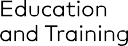 20-174(Parents)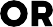 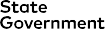 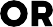 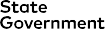 